Для Вас, родители!В рамках национального проекта «Образование» действует  Консультативная служба  помощи родителям (законным представителям) детей Брянской области «Компетентный родитель». Консультации специалистов по вопросам воспитания, развития, обучения детей оказываются бесплатно по телефонам в Брянске 64-31-03 и  64-88-71 или телефонам центров психологической помощи вашего города или района.	Дополнительная информация на сайте государственного автономного учреждения «Центр психолого-педагогической, медицинской и социальной помощи» Брянской области: brn-bocpss.sch.b-edu.ru.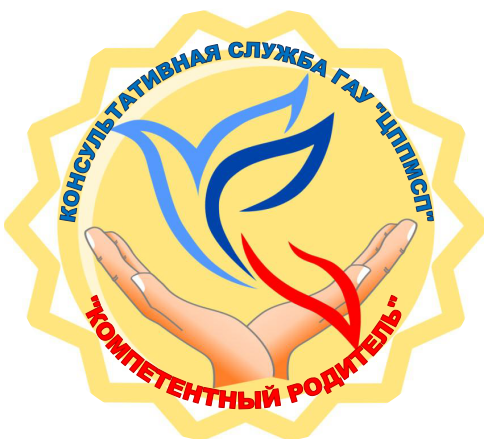 